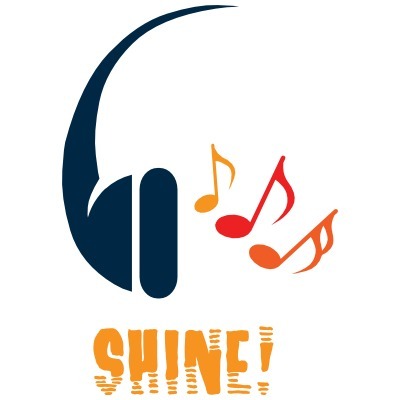 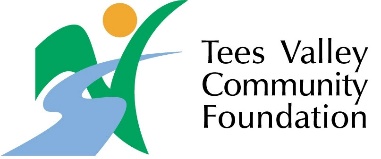 Shine Festival 2019! In partnership withTees Valley Music Service AndMiddlesbrough Town HallEntries open January 2019 and close on Friday 8th March 2019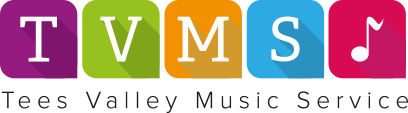 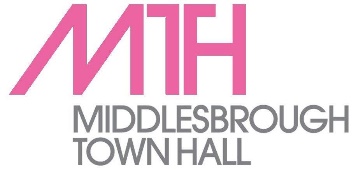 SHINE FESTIVAL SYLLABUS 2019Saturday 27th AprilPIANO CATEGORIES Please note: piano duet categories are included in the chamber music sectionCHAMBER MUSIC Any instruments or voice/s duets, trios and quartetsDateVenueCategorySaturday 27th April Ian Ramsey CE AcademyPiano (competitive)Saturday 4th May and Sunday 5th MayIan Ramsey Cof E schoolSolo vocals – musical theatre and classical(competitive) instrumental & ensemble(competitive)Tuesday 7th MayMiddlesbrough Town HallSchools(competitive)Saturday 11th MayMiddlesbrough Town HallChoirs, bands and singer songwriters(non-competitive)Sunday 12th MayMiddlesbrough Town HallFinale performance(non-competitive)Class numberTitleDetailsTime limitFee1Piano Pre – Grade 1One piece from any ABRSM or Trinity Preparatory syllabus2 mins£42Piano Grade 1One piece from any ABRSM or Trinity syllabus2 mins£53Piano Grade 2One piece from any ABRSM or Trinity syllabus2 mins£54Piano Grade 3One piece from any ABRSM or Trinity syllabus 3 mins£55Piano Grade 4One piece from any ABRSM or Trinity syllabus 4 mins£6Highest mark from categories 1-5 will be invited to perform in the final showcaseHighest mark from categories 1-5 will be invited to perform in the final showcaseHighest mark from categories 1-5 will be invited to perform in the final showcaseHighest mark from categories 1-5 will be invited to perform in the final showcaseHighest mark from categories 1-5 will be invited to perform in the final showcase6Piano Grade 5One piece from any ABRSM or Trinity syllabus5 mins£67Piano Grade 6One piece from any ABRSM or Trinity syllabus 6 mins£68Piano Grade 7One piece from any ABRSM or Trinity syllabus7 mins£79Piano Grade 8One piece from any ABRSM or Trinity syllabus8 mins£710Piano - OPENOne piece of own choice8 mins£711Piano recital 12 yrs+underOwn choice. Two pieces of contrasting music. No pieces to be duplicated in other classes. 6 mins£712Piano recital 15 yrs+underOwn choice. Two pieces of contrasting music. No pieces to be duplicated in other classes.9 mins£813Piano recitalOPENOwn choice. Two pieces of contrasting music. No pieces to be duplicated in other classes.12 mins£9Highest mark from categories 6 – 13 will be invited to perform in the final showcaseHighest mark from categories 6 – 13 will be invited to perform in the final showcaseHighest mark from categories 6 – 13 will be invited to perform in the final showcaseHighest mark from categories 6 – 13 will be invited to perform in the final showcaseHighest mark from categories 6 – 13 will be invited to perform in the final showcaseClass numberTitleDetailsTime limitFee40Instrumental duet 10 yrs + under Any combination of instruments or voice/s. One piece of own choice. 6mins£841Instrumental duet  12 yrs + underAny combination of instruments or voice/s. One piece of own choice.6 mins£842Instrumental duet 15 yrs + underAny combination of instruments or voice/s. One piece of own choice.8 mins£843Instrumental duet OPENAny combination of instruments or voice/s. One piece of own choice8 mins£844Instrumental ensemble OPENAny number of players, any combination of instruments or voice/s. One piece of own choice8 mins£12One or two groups from categories 40-44 will be invited to perform in the final showcase, at the discretion of the adjudicator. One or two groups from categories 40-44 will be invited to perform in the final showcase, at the discretion of the adjudicator. One or two groups from categories 40-44 will be invited to perform in the final showcase, at the discretion of the adjudicator. One or two groups from categories 40-44 will be invited to perform in the final showcase, at the discretion of the adjudicator. One or two groups from categories 40-44 will be invited to perform in the final showcase, at the discretion of the adjudicator. 